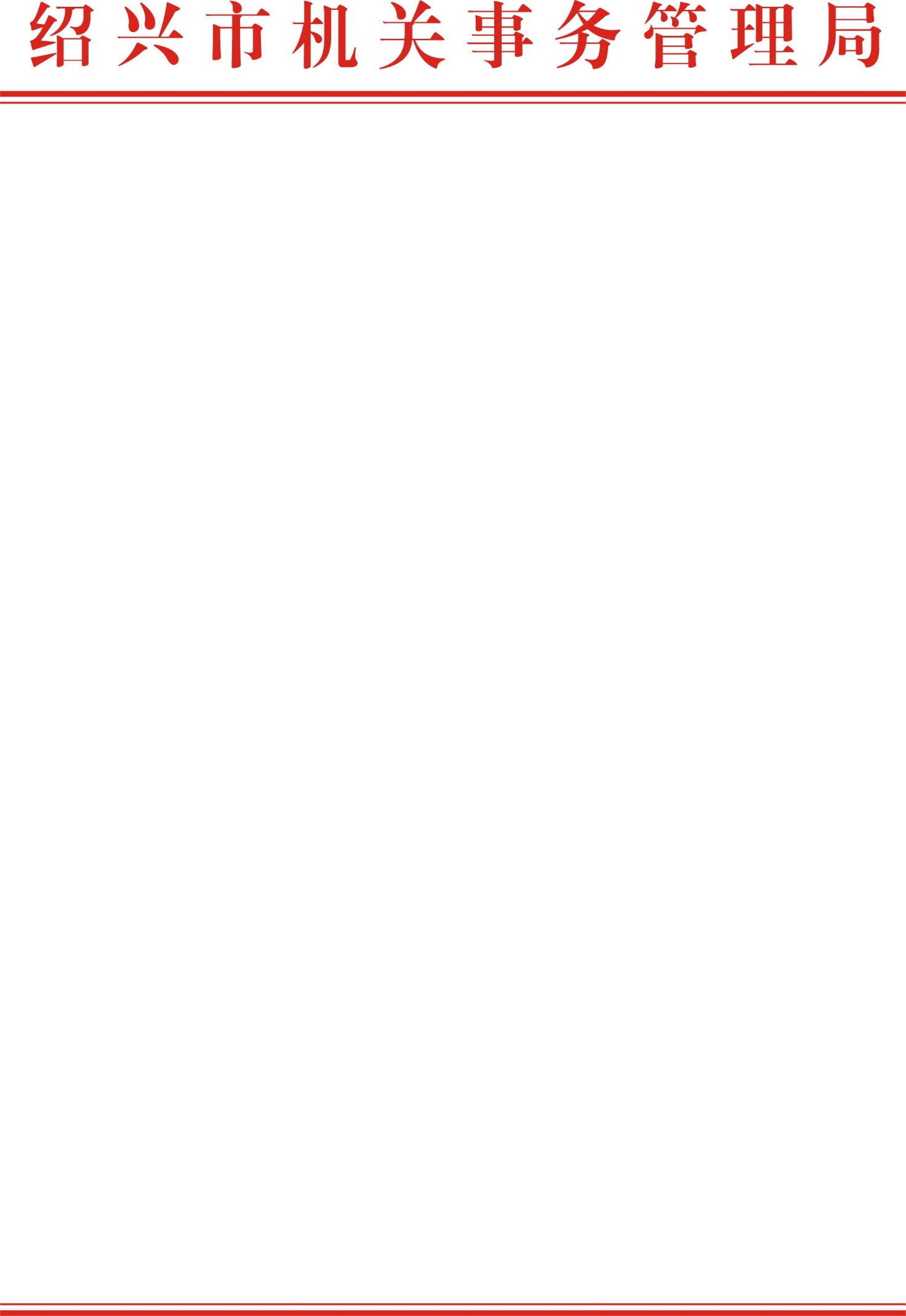 绍市机管办〔2018〕41号关于参加节约型公共机构示范单位创建验收评审会的通知各区、县（市）机关事务管理局，各创建单位：根据省机关事务管理局节约型公共机构示范单位创建验收评审总体工作安排，拟于近期来我市开展验收评审工作，现将有关事项通知如下：一、评审时间、地点7月31日-8月1日，市行政中心会议中心201室。二、评审安排7月31日（星期二）上午10时：绍兴市人民医院实地现场验收，查阅台账资料、踏看现场。下午14时30分：集中查验越城区、柯桥区、上虞区共7家创建单位验收资料。8月1日（星期三）上午9时30分：集中查验诸暨市、嵊州市、新昌县共6家创建单位验收资料。三、参加人员（一）省专家组成员周嘉峰  浙江省能源局节能处副处长（正处长级）董  涛  浙江省卫计委计财处主任科员袁文洪  浙江省机关事务局节能处主任科员刘小莉  浙江省能源局节能处主任科员杨  敏  浙江省建科院第三事业部主任（二）市局人员王  可  绍兴市机关事务管理局副局长王昌鑫  绍兴市机关事务管理局节能处处长何志刚  绍兴市机关事务管理局节能处干部沈吴晶  绍兴市机关事务管理局节能处干部（三）各区、县（市）局人员1．各区、县（市）局节能科负责人2．各创建单位具体经办人员1-2名四、相关要求1．请各区、县（市）局根据评审时间安排，妥善安排并组织好各创建单位人员来绍接受验收评审工作，参会人员回执请于7月27日前汇总上报市局节能处。2．各创建单位要抓紧做好验收资料查漏补缺工作，各区、县（市）局要切实做好督促、指导及相关沟通协调工作，确保顺利通过验收，同时，请各创建单位准备好纸质验收资料一式七份及相关电子稿件。3．各区、县（市）局要高度重视此次验收评审工作，相关结果将视情纳入市局对各区、县（市）局考评范畴。联系人：王昌鑫  85134001  何志刚  85229731传真：85120803附件：1．创建单位名单2．参会人员回执绍兴市机关事务管理局2018年7月24日附件1：创建单位名单附件2：参会人员回执填报单位：序号单位名称区域单位类型创建级别验收时间1绍兴市人民医院市本级医院国7月31日2绍兴市鲁迅小学越城区学校省7月31日3绍兴市阳明小学越城区学校省7月31日4绍兴鲁迅中学柯桥区学校国7月31日5浙江省柯桥中学柯桥区学校省7月31日6绍兴市柯桥区职业教育中心柯桥区学校省7月31日7绍兴市上虞中医医院上虞区医院国/省7月31日8绍兴市上虞区档案局上虞区场馆省7月31日9诸暨市市府大院诸暨市机关国/省8月1日10诸暨市店口镇第一初级中学诸暨市学校省8月1日11诸暨市妇幼保健院诸暨市医院省8月1日12嵊州市职业教育中心嵊州市学校省8月1日13新昌县政府机关大院新昌县机关国/省8月1日14中共新昌县委党校新昌县事业省8月1日单位姓名职务联系电话